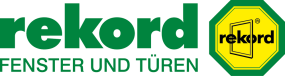 Überschrift:
Weniger Heizkosten – mehr WohlfühlklimaUnterüberschrift:
Moderne Fenster aus Holz oder Kunststoff sparen nicht nur EnergieAnlauf:
+++ Spätestens die Heizkostenabrechnung des letzten Winters bringt es an den Tag: Das eigene Heim hat Energielecks. „Zum Fenster raus heizen“ sagt der Volksmund nicht ohne Grund, denn häufig sind alte, einfach verglaste, schlecht wärmegedämmte Fenster und undichte Rahmen die Schwachstellen. Die wärmere Jahreszeit ist der optimale Zeitpunkt, einen Fenstertausch vorzunehmen und so dem Geldbeutel und der Umwelt etwas Gutes zu tun. +++ Artikeltext:
Mehr als nur EnergiesparenDer Einbau von modernen Energiesparfenstern senkt aber nicht nur die Heizkosten und den CO2-Ausstoß. Neue Fenster bringen auch mehr Licht, Einbruchschutz und ein Wohlfühlklima in Ihre eigenen vier Wände. Ob man sich für moderne Holz- oder für Kunststofffenster entscheidet, ist letztendlich eine Frage des persönlichen Geschmacks. Und egal worauf die eigene Wahl fällt - für beide Materialien bietet das norddeutsche Traditionsunternehmen rekord-fenster+türen Fensterlösungen, die durch Langlebigkeit, Energieeffizienz und nahezu unbegrenzte Gestaltungsmöglichkeiten überzeugen. Moderne Holzfenster sind echte MultitalenteDas Premium-Holzfenster „tigna! blue“ liegt mit einem Uw-Wert von bis zu 0,8 W/m²K sogar deutlich unter dem von der aktuellen EnEV geforderten Werten. Weil das natürliche Material aus nachhaltiger Forstwirtschaft atmungsaktiv ist, d.h. die Luftfeuchtigkeit im Raum reguliert, sorgt das Holzfenster zusätzlich für gesundes Raumklima. Durch die besonders ausgefeilte Konstruktion mit einer Bautiefe von 92 mm können auch problemlos spezielle Sicherheits-, Schallschutz- und Wärmeschutzgläser zum Einsatz kommen, die den Wohnkomfort und den Wert des eigenen Hauses weiter steigern.Kunststoff-Fenster: Hightech für die FassadeMit sensationellen Uw-Werten von bis zu 0,7 W/m²K (unter Passivhausniveau) punktet ebenfalls das Premiumfenster „quadro! blue“ aus faserverstärkten, hochfesten, formstabilen, witterungsresistenten und pflegeleichten Hightech-Werkstoffen. Weil das Material sehr formbar ist, können auch außergewöhnliche Fensterformen, z.B. für die Sanierung historischer Gebäude, realisiert werden. Auch in der Gestaltung passen sich diese Energiesparfenster mit Holzdekor oder in einem von über 200 RAL-Tönen an ihre Umgebung an. Über rekord-fenster+türen:Das inhabergeführte Unternehmen bei Itzehoe fertigt seit über 90 Jahren Fenster und Türen in klassischer Handwerkskunst und beschäftigt ca. 250 Mitarbeiter. Zu den Kunden gehören Bauherren und Renovierer aus dem gesamten Bundesgebiet mit Schwerpunkt in Nord- und Mitteldeutschland, die höchste Material- und Verarbeitungsqualität erwarten. Die Leitidee „rekord – Werte für Generationen“ wird von qualifizierten Fachhändlern und Tischlermeistern vor Ort partnerschaftlich getragen und umgesetzt. Mit Innovationen im Bereich Sicherheit, Wärmedämmung und Design sichert die Marke ihren Vorsprung und setzt immer wieder Branchen-Maßstäbe.Anschrift:
rekord Ausstellung GmbH
Theodor-Heuss-Ring 56
24113 Kiel
Tel.: 04 31 / 66 11 19 9
E-Mail: kiel@rekord.de	
kiel.rekord.deÖffnungszeiten:
Mo. – Fr. 09.00 – 18.00 Uhr
Sa. 10.00 – 13.00 Uhr